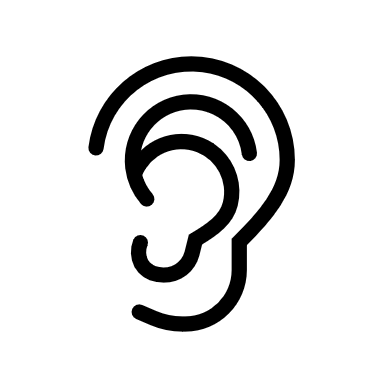 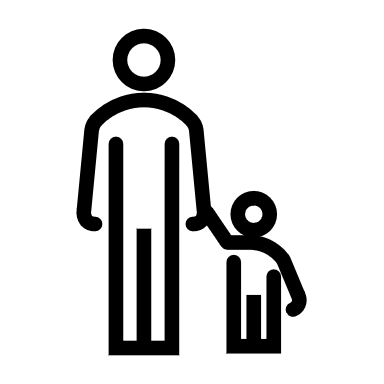 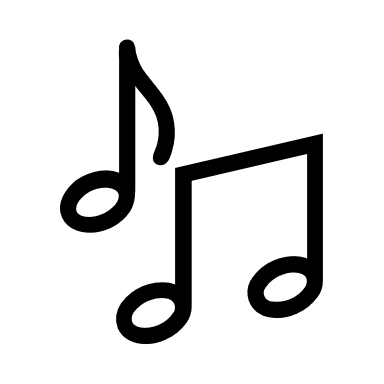 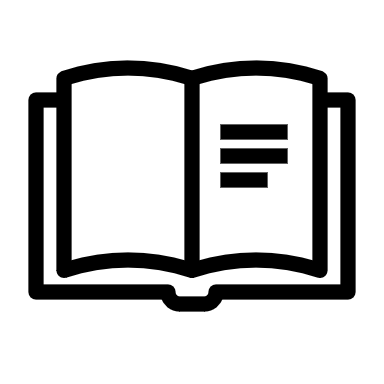 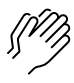 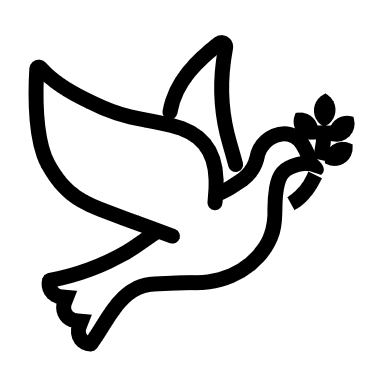 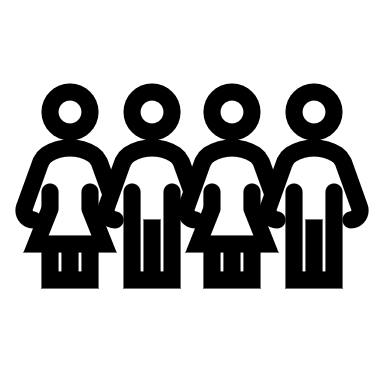 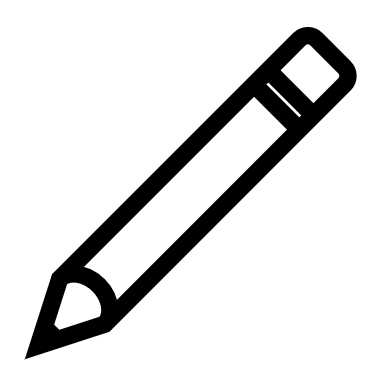 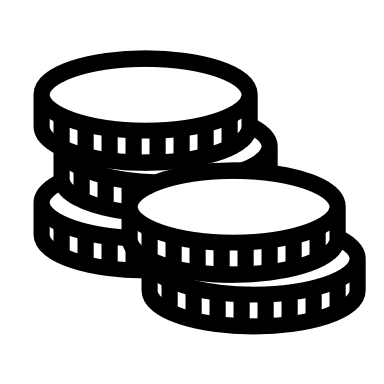 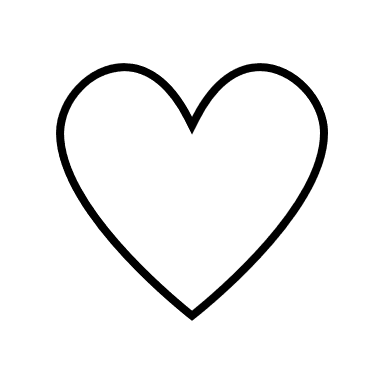 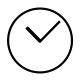 (Kids – use your worship packet and the tools listed at the end of the bulletin to do all these things.)Southminster Presbyterian Church Baptism of the LordJanuary 8, 20239:30 a.m. Find the link for the service on one of these sites:1) our Facebook page: https://www.facebook.com/SouthminsterGlenEllyn/
2) our web site: https://www.southminsterpc.org/worship-videos
3) our YouTube channel:
https://www.youtube.com/channel/UCPgWICngOvkmR1OXgCG_wiA/videosIf the video feed is interrupted during the service, we will continue to record and then post the full video on Facebook and our web site as soon as possible.   1	Gathering Music: 	Christ, When for Us You Were Baptized: 
  	Lord, When You Came to Jordan; All Hail to God’s Anointed;
  	Come, All You Servants of the Lord; Wild and Lone the Prophet’s Voice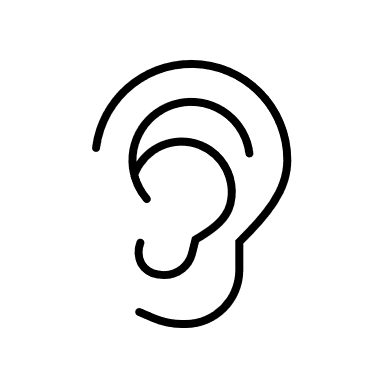 Our Photo Story today is “Water Scenes.”   2	Welcome and Announcements 3a	Prelude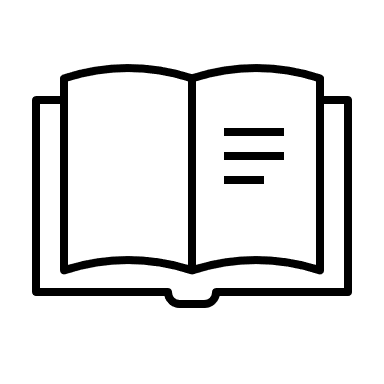  3b 	Lighting the Candles  	(Matthew 11:28)Come to me, all you who are weary and are carrying heavy burdens, 
and I will give you rest. 4	Hymn 726:   	Will You Come and Follow Me   (verse 1)   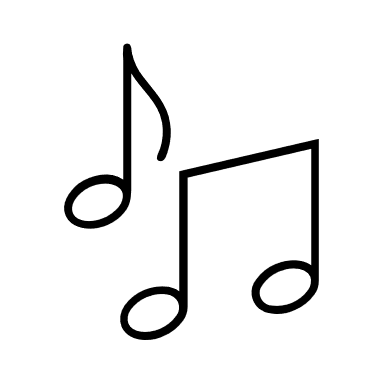  5	Call to Worship  	   		Leader:	O give thanks to the Lord, for he is good,	People:	for his steadfast love endures forever. 	Leader:	Let the redeemed of the Lord say so;
	 	those he redeemed from trouble	People:	and gathered in from the lands,
	 	from the east and from the west,	Leader:	from the north and from the south.	All:	O give thanks to the Lord, for he is good. 6a	Hymn 482: 	Baptized in Water   (all 3 verses) 6b	Hymn 480:   Take Me to the Water   (all 4 verses)	  7	Prayer of Confession:  (unison)		Lord, we wander from you. We leave you out of our goals, our decisions, our lives—out of our stories. We make life about us, putting you and others in the background, leaving others’ stories out of ours. Forgive our self-centered way and help us to make your story ours. Amen.           	(Time of silence for personal prayer and confession)    	  8	The Good News of Jesus Christ    	 	Leader:	For by grace you have been saved through faith, 
 		and this is not your own 	doing; it is the gift of God.	People:	It is not the result of works, so that no one may boast. 	All:	For we are what he has made us, created in Christ Jesus
 		for good works, which God prepared beforehand
 		so that we may walk in them. 9	Response 623:  	I’ve Got Peace Like a River (verse 1)    I've got peace like a river;
I've got peace like a river;
I've got peace like a river, in my soul.
I've got peace like a river;
I've got peace like a river;
I've got peace like a river, in my soul.Public domain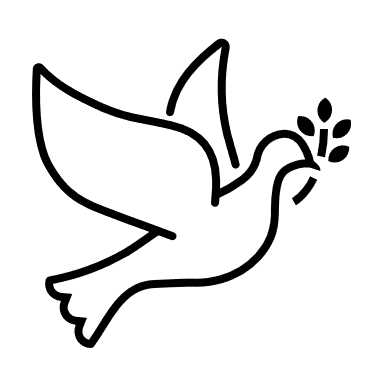 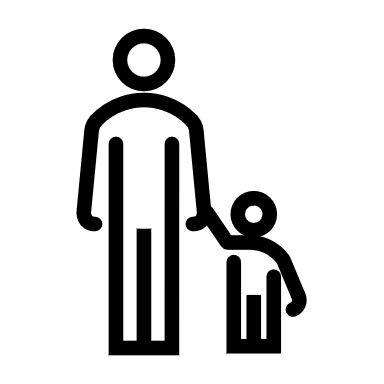 10	The Passing of the Peace                                11a	Word with Children 		Dr. Blair Nelson		Children worshiping in the sanctuary, please come forward.11b	Jesus Loves MeJesus loves me! This I know,
For the Bible tells me so.
Little ones to him belong.
They are weak, but he is strong.Yes, Jesus loves me! Yes, Jesus loves me!
Yes, Jesus loves me! The Bible tells me so.Public domain12	Prayer for Illumination     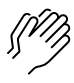 13    Scripture Lessons: Matthew 3:1-12		  Pew Bible, p. 2, (N.T.) 	                                  Matthew 3:13-17		  Pew Bible, p. 3 (N.T.)14    Sermon:    	“Whose Story Is This?”  	Dr. Blair NelsonChildren, as you listen to the sermon, you may want to choose an activity 
from the children’s packet that will help you think about what you hear in the sermon. 
Children present in worship may choose to go to Kids’ Corner with Miss Blair.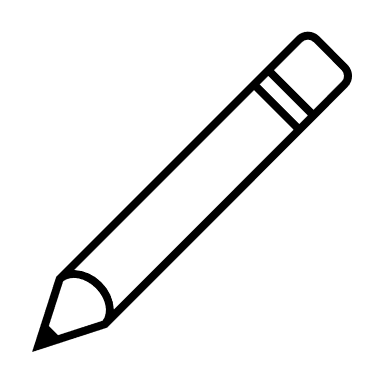 15	Singing What We Believe/Affirmation of Faith            Hymn 481:  I Believe in God the Father  (all 3 verses)I believe in God the Father, merciful and mighty Lord,Maker of the earth and heaven, whom we worship and adore.And in Jesus Christ the Son, only Savior, sovereign one,By the Holy Spirit given, born of Mary, blessed virgin.Under Pilate, Jesus suffered, faithful to his final breath.He was crucified and buried, and descended into death.From the grave he did arise; he ascended through the skies;Now enthroned with God in heaven, he will judge the dead and living.I believe in God the Spirit, and the church in every place;Saints in glorious communion, all forgiven, full of grace;Flesh and blood will live again; life in Christ will never end.Holy Spirit, Son and Father: I will praise your name forever.Tune: Public domain Text: © 2011 David Gambrell (admin. Presbyterian Publishing Corp.).Reprinted/Streamed with permission under OneLicense.net #A-739517. All rights reserved.16	Hymn: 	Come Thou Fount, Come Thou King  (vs. 1 & 2 +chorus)       	pg. 10, blue worship supplement17	Prayers of the People and the Lord’s Prayer    		Leader:	Lord, in your mercy, 		People:	hear our prayers.   The Lord’s Prayer:Our Father who art in heaven, hallowed be thy name. Thy kingdom come, 
thy will be done, on earth as it is in heaven. Give us this day our daily bread; 
and forgive us our debts, as we forgive our debtors; and lead us not into
temptation, but deliver us from evil. For thine is the kingdom and the power 
and the glory, forever. Amen.Children, draw or write something you would like to say to God in prayer this morning. 
If you want to share it with the church, you may also leave a message 
on the church phone line.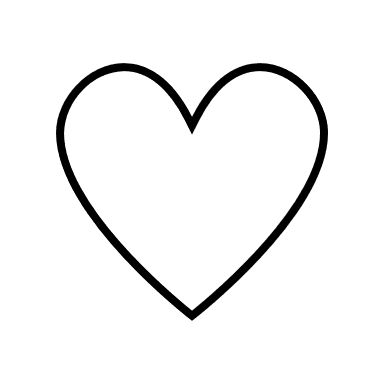 Offering of Ourselves and Our Gifts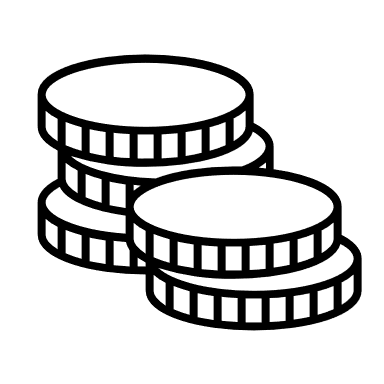 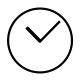 [The offering plate is at the back of the sanctuary. Please leave your gift or pledge
in the plate on your way into or out of worship.]18	Offertory:	God of the Promise	Elevation Worship19	*Doxology 		Hymnal #606Praise God, from whom all blessings flow;Praise Him all creatures here below;Praise Him above, ye heavenly host;Praise Father, Son, and Holy Ghost. Amen.Public domain20	Prayer of Thanksgiving and Dedication  21	Hymn 475: 	Come Thou Fount of Every Blessing  (all verses)22	Charge and Benediction      		   	Leader:	Now go and serve the Lord,  	     All: 	For we are blessed to be a blessing!
 		Alleluia, amen!23	PostludeParticipants and Technical CrewDr. Blair Nelson preaching 
Liturgist: Angela Smith
Deacon Greeter/Fellowship: Louanne Jourdan 
Musicians: Tom Anderson, Southminster Choir
Worship Associate: David Kozich
Tech support: Chris Kozich  Flowers today are given in appreciation of our staff, elders, and deacons.Good Morning to our Children:To complete all the activities in this worship folder you will need:ears to heara mouth to sing  hands to foldeyes to read a brain to think  a worship kit including:something to color with – crayons, markers or colored pencilssomething to write with, like a pen or pencilsomething to write on, like a table or a clipboardscissors and tape  If you would like a worship kit for your child, please contact Pastor Wendy (wendy@southminsterpc.org) and one will come to you!A Guide to Our Worship SymbolsQuotations for our Worship Symbols Guide are taken from Our Order of Worship by Teresa Lockhart Stricklen, Associate for Worship, Presbyterian Church (USA), found at https://www.pcusa.org/site_media/media/uploads/theologyandworship/pdfs/order_of_worship_brochure_dec_2008.pdf. Edited.We listenWe pass the peaceWe read alongWe give our offering of time, talent and treasureWe standWe sing if we are at homeWe prayWe respondWe participate
 in the Word 
with Children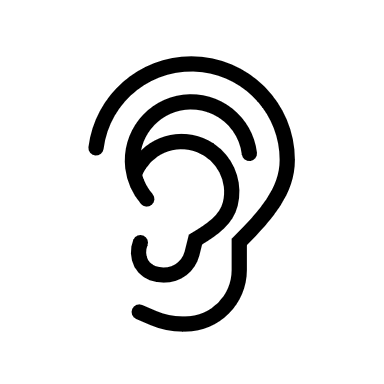 We listen: “Basically, the sermon is God’s dynamic, eternal Word spoken to us in such a way that we might hear what God has to say to us and be encouraged to follow the Lord 
in faith.  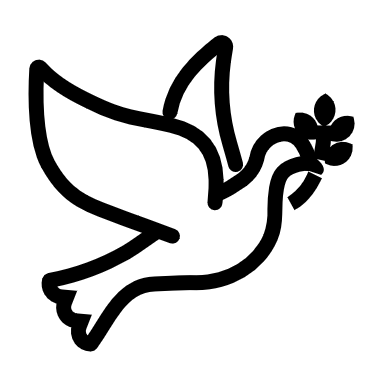 We pass the peace: “…We greet one another with the peace of Christ as common forgiven sinners. As we are forgiven, so we forgive. This is also a good time to reconcile with those family members who drove us crazy trying to get to church on time, church members with whom we have tensions, or people we're not so happy to see.”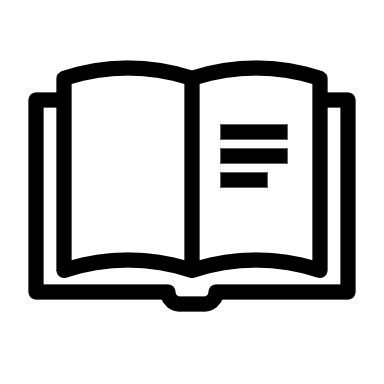 We read along: “God’s Word comes to us in many ways—through scripture, special music, sermons. Listen for God's eternal Word addressing you with good news about the Lord’s love for you and all people.”We give our offering of time, talent, and treasure: “This is the time when we give ourselves, all that we are, and all that we have, to God’s service. As a symbol of what is of value to us, we make an offering… to promote the gospel.”We stand: “We stand as a way of saying, “This is where I stand,” and as a way of standing in continuity with the people of God of ages past…”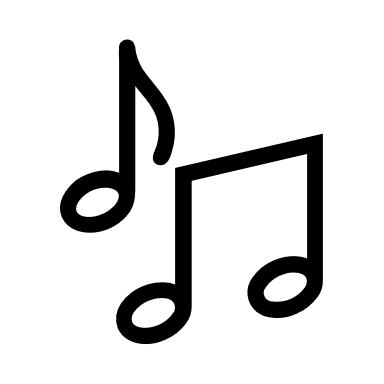 We sing: “…We sing praise with hearts and minds (even if that's a little out of tune), just enjoying God for who God is. As we open up the pathways of breath to sing praise, we make space for the Spirit breath to fill us.” Even if we simply listen and read the words, we are praising God.We pray: The first thing we do is pray—for our world, the church, other people, and ourselves. The prayer is our prayer as a church. One person may pray for us, but we are all praying together as one in our hearts, continuing Christ’s ministry of prayer for the world.”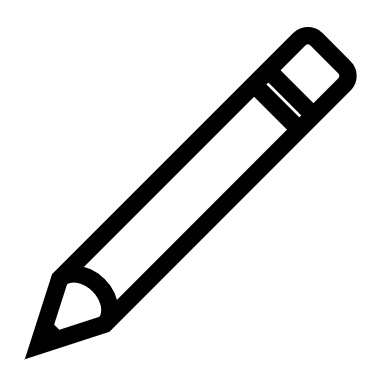 We respond: Responding by writing or drawing helps us remember what we are hearing and is a chance to express our beliefs.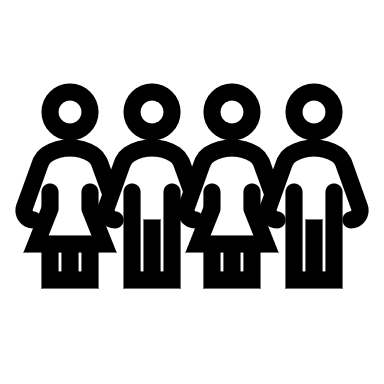 We participate in the Word with Children: It is called the Word WITH Children because the whole church is invited to listen with the fresh, faith-filled ears of children to the proclaimed message.